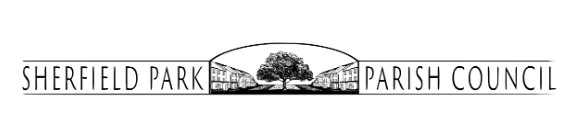 Pay MultipleThe code requires that local authorities must publish the pay multiple on their website, defined as the ratio between the highest paid taxable earnings for the given year (including base salary, variable pay, bonuses, allowances and the cash value of any benefits-in-kind) and the median earnings figure of the whole of the authority’s workforce. The measure must:Cover all the elements of remuneration that can be valuedUse the median earnings figure as the denominator, which should be that of all employees of the local authority on a fixed date each year, coinciding with reporting at the end of the financial yearExclude changes in pension benefits, which due to their variety and complexity cannot be accurately included in a pay multiple disclosureSherfield Park Parish Council’s pay multiple as at 1 April 2023 is 1:2:1These calculations include part-time employees’ total salaries as full-time equivalents, not pro rata.